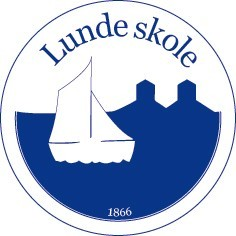 4. trinn                                    Uke: 74. trinn                                    Uke: 74. trinn                                    Uke: 7Uk||| Dato: 12. - 16. februarUk||| Dato: 12. - 16. februar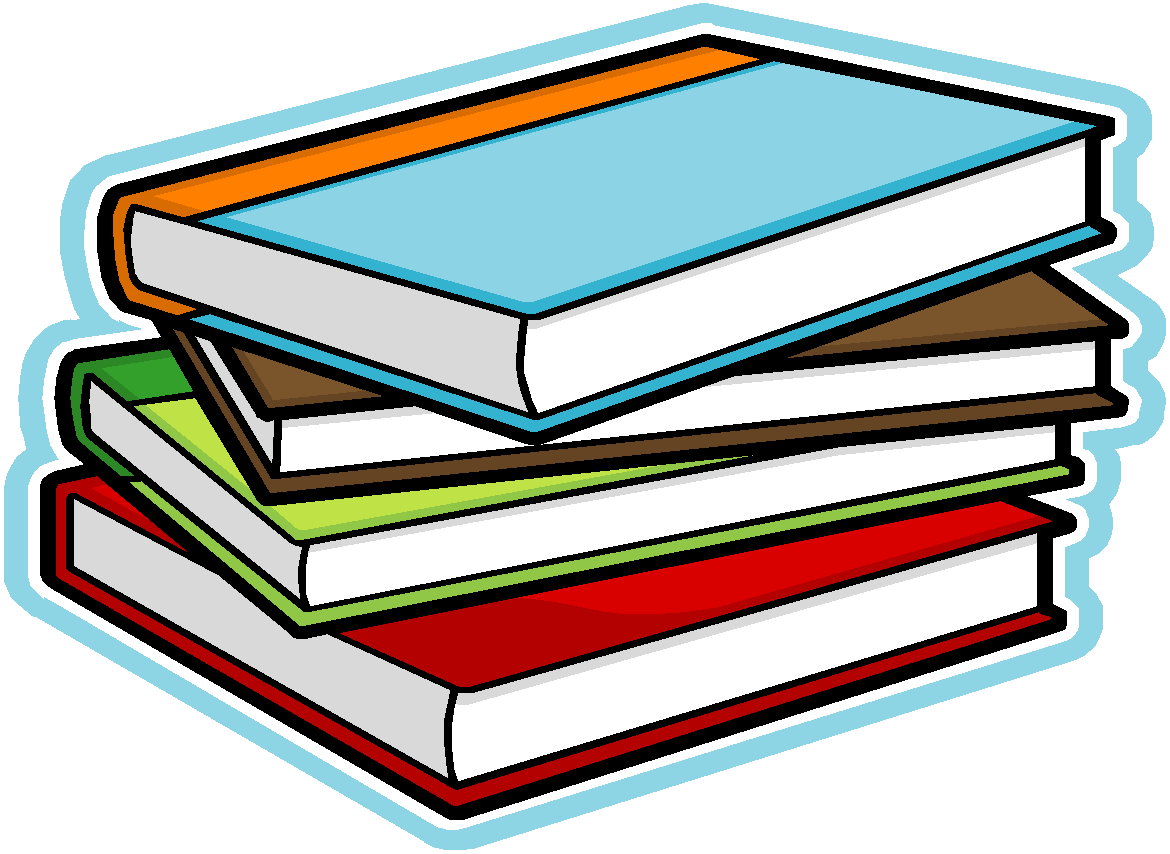 Norsk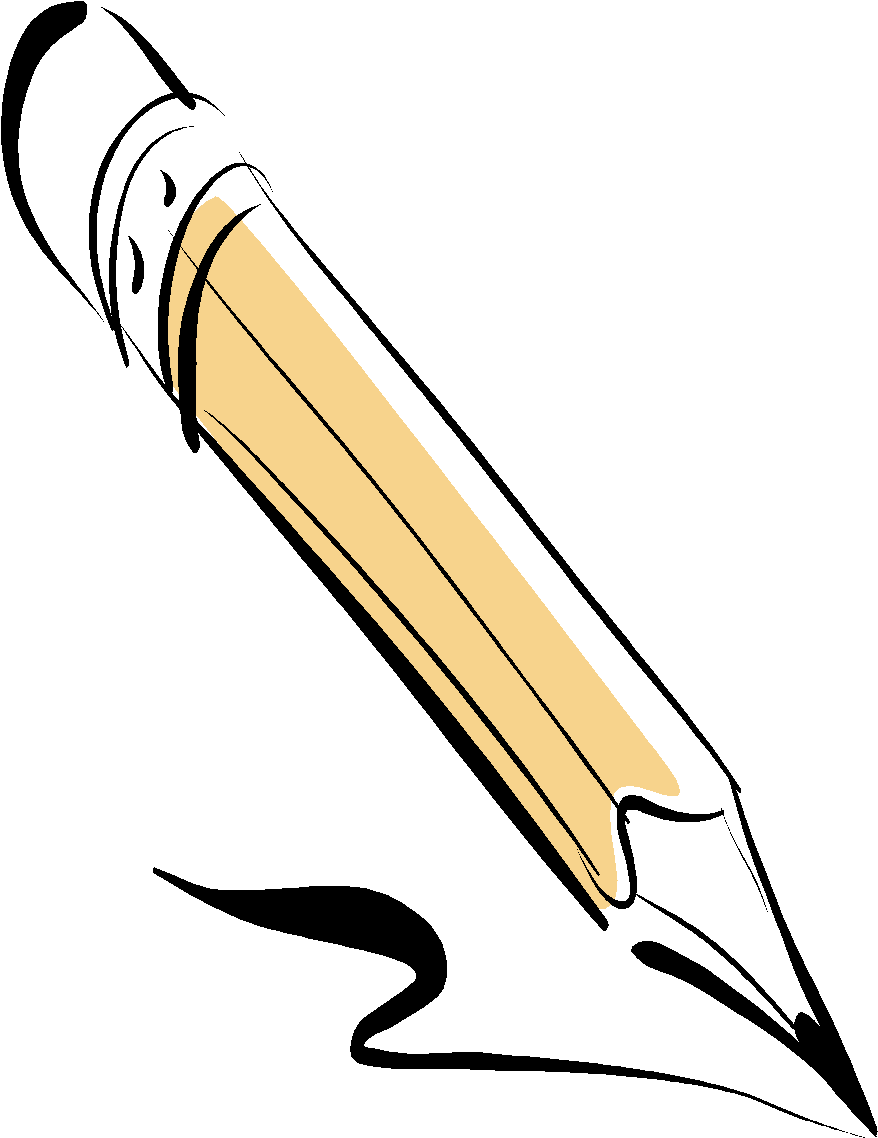 Leselekse (og litt matte 😉)Les og finn svaret. Skriv på arket i den ruten det gjelder for.Leselekse (og litt matte 😉)Les og finn svaret. Skriv på arket i den ruten det gjelder for.Leselekse (og litt matte 😉)Les og finn svaret. Skriv på arket i den ruten det gjelder for.Leselekse (og litt matte 😉)Les og finn svaret. Skriv på arket i den ruten det gjelder for.Leselekse (og litt matte 😉)Les og finn svaret. Skriv på arket i den ruten det gjelder for.Matematikk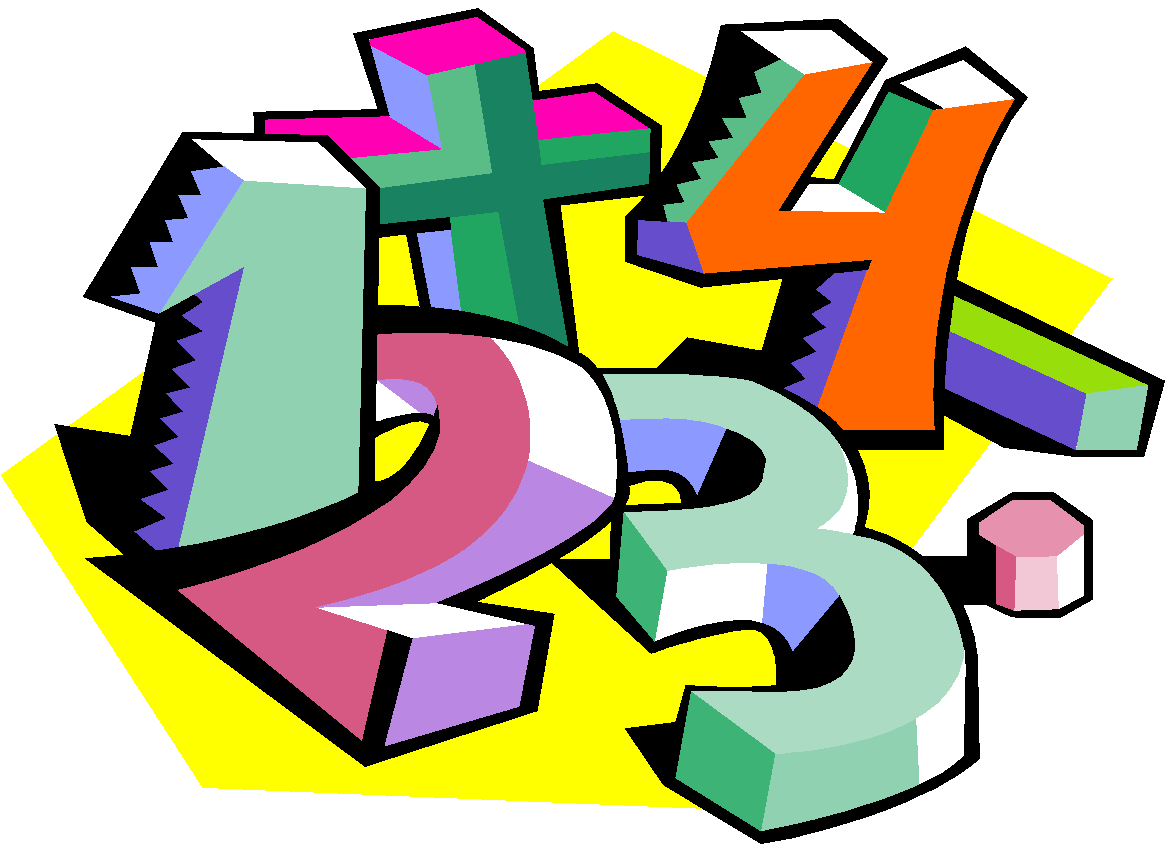 Se over.Se over.Se over.Se over.Se over.Engelsk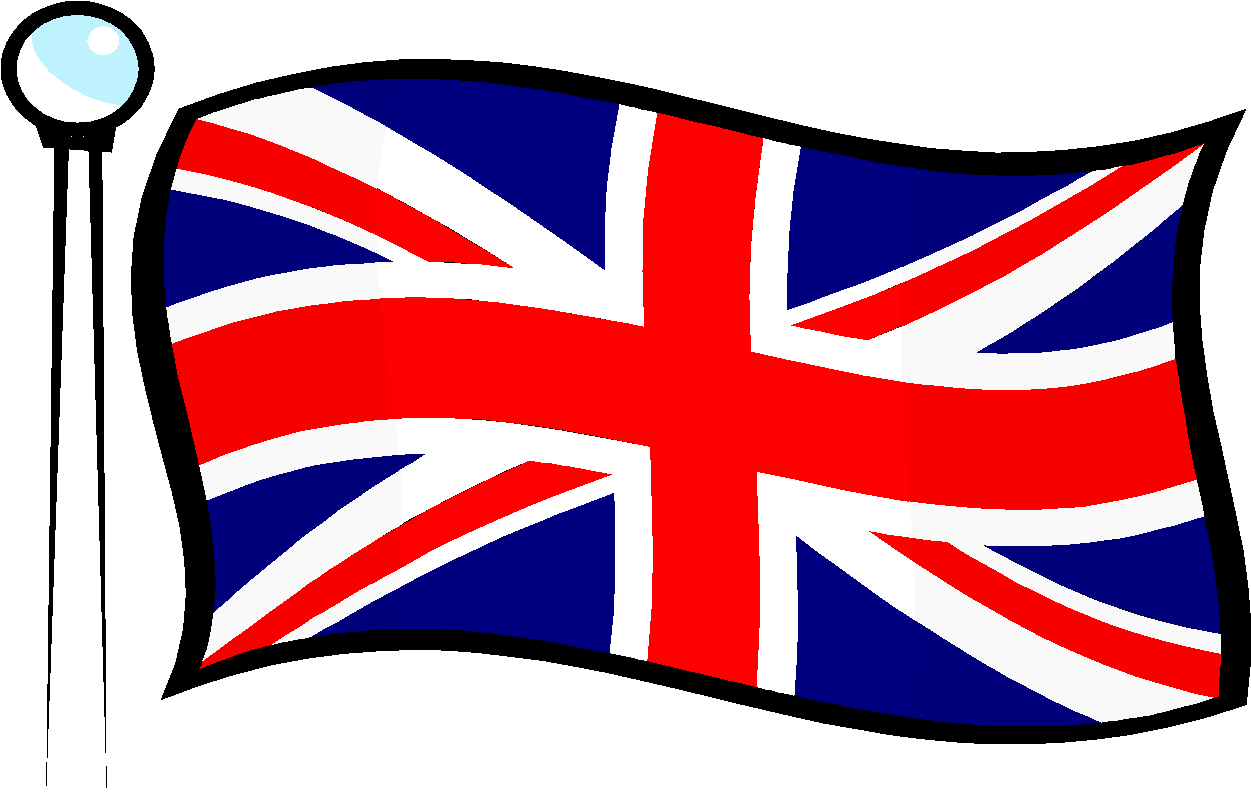 Read: Les teksten om “Hobbies”.  Oversett teksten muntlig til norsk.            Gjør oppgavene. Gloser:  Monday, Tuesday, Wednesday, Thursday, Friday, Saturday, Sunday.Glosebok: Skriv og oversett glosene èn gang. Read: Les teksten om “Hobbies”.  Oversett teksten muntlig til norsk.            Gjør oppgavene. Gloser:  Monday, Tuesday, Wednesday, Thursday, Friday, Saturday, Sunday.Glosebok: Skriv og oversett glosene èn gang. Read: Les teksten om “Hobbies”.  Oversett teksten muntlig til norsk.            Gjør oppgavene. Gloser:  Monday, Tuesday, Wednesday, Thursday, Friday, Saturday, Sunday.Glosebok: Skriv og oversett glosene èn gang. Read: Les teksten om “Hobbies”.  Oversett teksten muntlig til norsk.            Gjør oppgavene. Gloser:  Monday, Tuesday, Wednesday, Thursday, Friday, Saturday, Sunday.Glosebok: Skriv og oversett glosene èn gang. Read: Les teksten om “Hobbies”.  Oversett teksten muntlig til norsk.            Gjør oppgavene. Gloser:  Monday, Tuesday, Wednesday, Thursday, Friday, Saturday, Sunday.Glosebok: Skriv og oversett glosene èn gang. AnnetGym 4b tirsdag. Husk: Ingen dusjing, ingen gym!! Alle må ha med håndkle! Anbefaler også innesko. Disse kan også brukes i klasserommet, da det ofte kan bli vått på gulvet.OnsdagTorsdagLeksene leveres senest torsdag. 4b: Tur:) Vi lager bål, så husk gjerne en vedkubbe. TorsdagLeksene leveres senest torsdag. 4b: Tur:) Vi lager bål, så husk gjerne en vedkubbe. GYM 4A MANDAGTa med gymtøy, sko og håndkle.Tema: Planeten vi delerTema: Planeten vi delerTema: Planeten vi delerTema: Planeten vi delerTema: Planeten vi delerTema: Planeten vi delerPlaneten vi delerTema:Planeten vi deler  Planeten vi delerMatte:Vi jobber med divisjon og multiplikasjon og prøver å se sammenhengen mellom disse to regneartene.Planeten vi delerEngelsk:Gloser: Monday, Tuesday, Wednesday, Thursday, Friday, Saturday, Sunday.Lunde skole4640 SøgneTlf: 38055950 https://www.minskole.no/lundeskoleMailadresser:heidi.softeland@kristiansand.kommune.nosturla.ertzeid@kristiansand.kommune.noMailadresser:heidi.softeland@kristiansand.kommune.nosturla.ertzeid@kristiansand.kommune.noMailadresser:heidi.softeland@kristiansand.kommune.nosturla.ertzeid@kristiansand.kommune.noMailadresser:heidi.softeland@kristiansand.kommune.nosturla.ertzeid@kristiansand.kommune.noMailadresser:heidi.softeland@kristiansand.kommune.nosturla.ertzeid@kristiansand.kommune.noMailadresser:heidi.softeland@kristiansand.kommune.nosturla.ertzeid@kristiansand.kommune.noMailadresser:heidi.softeland@kristiansand.kommune.nosturla.ertzeid@kristiansand.kommune.no4B ny elev
Vi ønsker Abdallah velkommen til 4B. Han begynner mandag 12. februar. Husk å inkludere han i bursdager og ellers på fritiden. Nye klasselister blir sendt hjem.Vi ønsker alle en riktig god vinterferie. Sees igjen mandag 26. februar 🙂